How to Install Pre-Approved Software via Company Portal Purpose:The purpose of this article is to guide users on how to install pre-approved company software.Target Audience: All Windows 10 or 11 laptop/desktop computer users.Examples of when to use this article:User receives email from Adobe indicating license has been assigned, but needs to install Acrobat Pro.Chrome Browser was uninstalled from your computer.A Microsoft Project license has been assigned to you, but the program needs to be installed.Instructions:Step 1: Click on the search icon on the bottom left-hand side of your taskbar next to the Windows button.Step 2: Type “Company Portal” and press enter. Note: It may or may not prompt you to sign in.  If it does, please enter your email address and Okta password.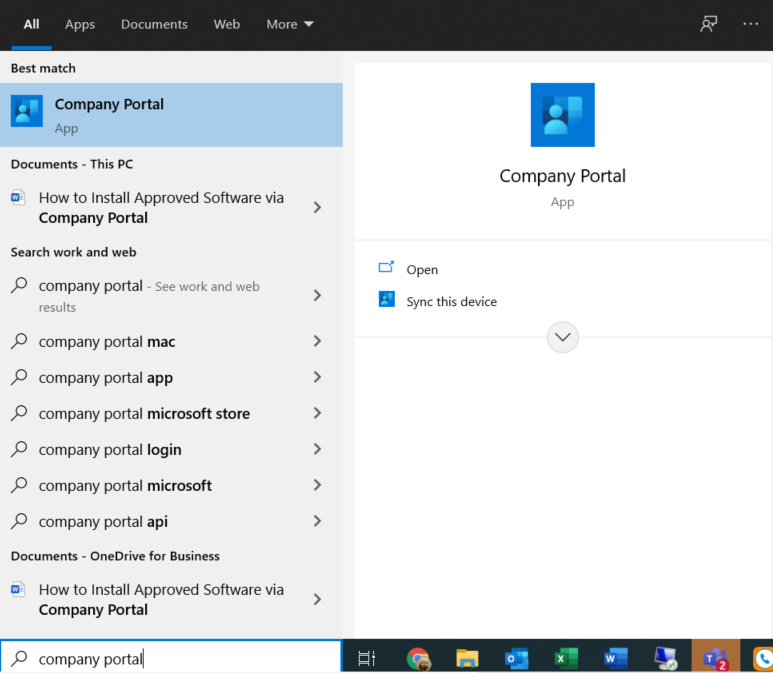 Step 3: Find the application you wish to install, right-click it and click “Install”.  (It will go through “download pending”, “downloading” and then “Installed.”)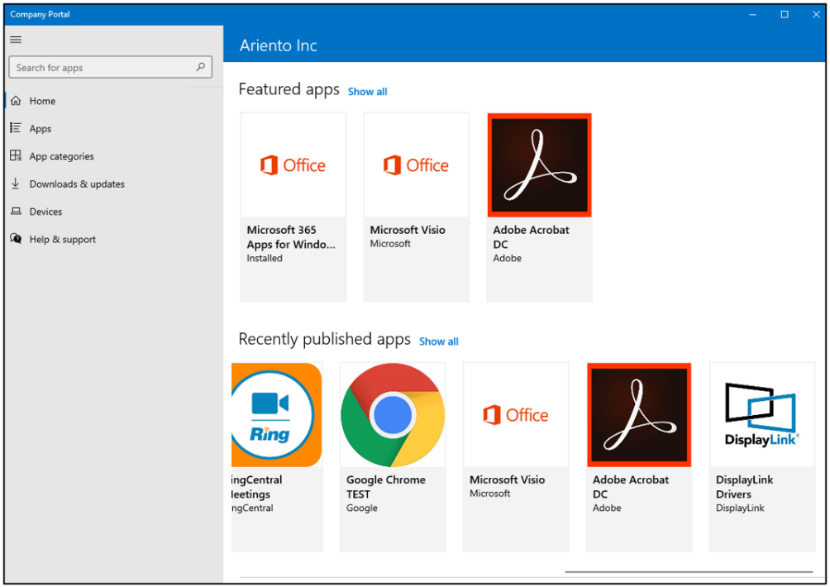 Note: If you do not see the desired application or if the install fails, please contact support at ariento.com/support for assistance.Relevant Articles/References (Links):None